Skywarn Spotter Reference SheetRegister Here or QR Code below: https://www.weather.gov/dvn/spotters#schedule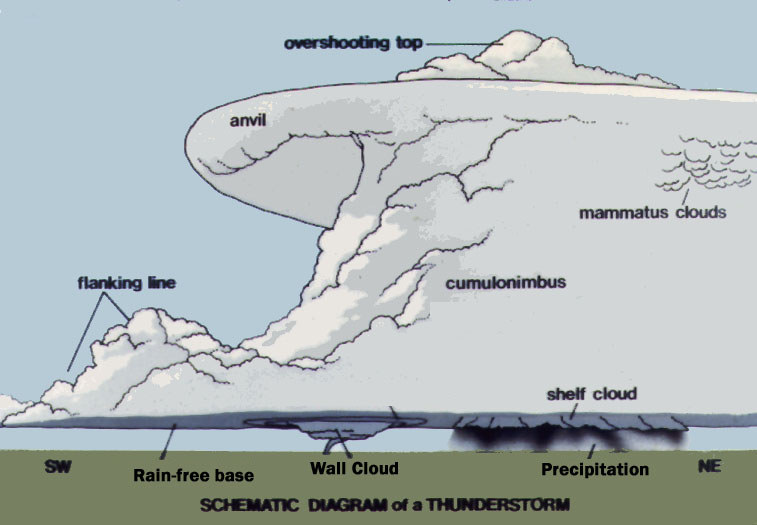 What to ReportWhat to ReportHow to ReportHow to ReportInjuries/FatalitiesDamage:Trees down (snapped or uprooted? diameter?)Branches broken (diameter?)Power poles downStructural damageTornado (rotation like a spinning top? debris?)Funnel Cloud (rotation like a spinning top?)Wall Cloud (rotation like a spinning top?)Hail (all sizes)Wind Gusts (40 mph or greater)Heavy rain (1” or more)Unusual Water Issues:Floating/stalled carsWater on roads (flowing? depth?  trend?)Unusual road closures Flooded buildingsMud or rock slidesRapidly rising water Dense fog (visibility ½ mile or less)Freezing Drizzle or fog freezing on roadsStrong non-thunderstorm winds (40+ mph)Winter Hazards:Blizzard (Visibility <1/4 mile for 3+ hours)Snow Squall (sharp drop in visibility w/ heavy snow, strong winds, icy roads)Freezing rain (estimate on branches and elevated surfaces)Precipitation types not in the forecastRoad conditionsInjuries/FatalitiesDamage:Trees down (snapped or uprooted? diameter?)Branches broken (diameter?)Power poles downStructural damageTornado (rotation like a spinning top? debris?)Funnel Cloud (rotation like a spinning top?)Wall Cloud (rotation like a spinning top?)Hail (all sizes)Wind Gusts (40 mph or greater)Heavy rain (1” or more)Unusual Water Issues:Floating/stalled carsWater on roads (flowing? depth?  trend?)Unusual road closures Flooded buildingsMud or rock slidesRapidly rising water Dense fog (visibility ½ mile or less)Freezing Drizzle or fog freezing on roadsStrong non-thunderstorm winds (40+ mph)Winter Hazards:Blizzard (Visibility <1/4 mile for 3+ hours)Snow Squall (sharp drop in visibility w/ heavy snow, strong winds, icy roads)Freezing rain (estimate on branches and elevated surfaces)Precipitation types not in the forecastRoad conditionsContact NWS direct via:Phone:   (800) 803-9357 unlisted              Always call directly for tornado                 and funnel cloud reports.Web:          www.weather.gov/dvn                  (“Submit a Storm Report” under Current Hazards tab)Share pictures via:Facebook: 		NWSQuadCities Twitter: 		@NWSQuadCitiesReport through your local or county spotter network.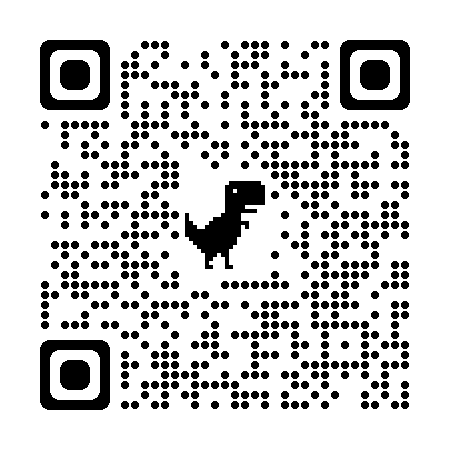 Contact NWS direct via:Phone:   (800) 803-9357 unlisted              Always call directly for tornado                 and funnel cloud reports.Web:          www.weather.gov/dvn                  (“Submit a Storm Report” under Current Hazards tab)Share pictures via:Facebook: 		NWSQuadCities Twitter: 		@NWSQuadCitiesReport through your local or county spotter network.Helpful Internet LinksHelpful Internet LinksHelpful Internet LinksNWS Quad CitiesNWS for Mobile DevicesBecoming a Storm SpotterDownloadable Spotter GuideOnline Spotter Training CourseOnline Radar Basics CourseCoCoRaHS NetworkIowa Environmental Mesonethttp://www.weather.gov/quadcitiesmobile.weather.govhttp://www.weather.gov/quadcities/spotterswww.nws.noaa.gov/om/brochures/SGJune6-11.pdfwww.meted.ucar.edu/training_course.php?id=23www.meted.ucar.edu/training_module.php?id=960www.cocorahs.orgmesonet.agron.iastate.eduhttp://www.weather.gov/quadcitiesmobile.weather.govhttp://www.weather.gov/quadcities/spotterswww.nws.noaa.gov/om/brochures/SGJune6-11.pdfwww.meted.ucar.edu/training_course.php?id=23www.meted.ucar.edu/training_module.php?id=960www.cocorahs.orgmesonet.agron.iastate.eduEstimating Wind Speed  (Beaufort Scale)25-31 mph	Large branches in motion, whistling in power lines32-38 mph	Whole trees in motion39-54 mph	Twigs break off trees, wind impedes walking55-72 mph	Damage to chimneys and antennas, shallow-rooted trees blown over73-112 mph	Peels surface off roof, windows broken, trailer houses overturned113+ mph	Roofs off houses, weak buildings and trailer houses destroyed, big trees uprooted